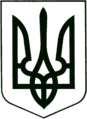 УКРАЇНА
МОГИЛІВ-ПОДІЛЬСЬКА МІСЬКА РАДА
ВІННИЦЬКОЇ ОБЛАСТІВИКОНАВЧИЙ КОМІТЕТ РІШЕННЯ№73             Від 30.03.2017 р.                                              м. Могилів-ПодільськийПро безоплатну передачу основних засобівз балансу комунального підприємства «Фінансист» на баланс управління освіти Могилів-Подільської міської ради	Керуючись ст.ст. 29, 30, 60 Закону України «Про місцеве самоврядування в Україні», відповідно до рішення 8 сесії міської ради  6 скликання від 18.05.2011р. №217 «Про делегування повноважень щодо управління майном комунальної власності територіальної громади міста», з метою впорядкування належності матеріальних цінностей по місцю їх використання в роботах по благоустрою міста, -                                      виконком міської ради ВИРІШИВ:1. Надати дозвіл на безоплатну передачу основних засобів з балансу комунального підприємства «Фінансист» (Маковій А.В.) на баланс  управління освіти Могилів-Подільської міської ради (Коновалов В.Ф.) згідно додатку.     		2. Управлінню освіти Могилів-Подільської міської ради      (Коновалов В.Ф.) прийняти основні засоби у встановленому законом      порядку.     		3. Контроль за виконанням даного рішення покласти на секретаря      міської ради, в.о. першого заступника міського голови Гоцуляка М.В..Міський голова    	                                                П. Бровко                  Додаток							                  до рішення виконавчого                                                                                         комітету міської ради							                  від 30.03.2017 року № 73Перелік основних засобів,що передаються безоплатно з балансу комунального підприємства «Фінансист» на баланс управління освіти Могилів-Подільської міської ради  Керуючий справами виконкому                                                 Р. Горбатюк№п/пНазваПлоща  кв.мІнвентарний №Сума (грн.)Знос        (грн.)1.Нежитлове приміщення на першому поверсі механічної майстерні 43,68      304009,004009,002.Будівлі механічної майстерні з прохідною89,12       298179,008179,003.Туалет-       272304,001107,644.Адміністративна будівля55,9       2825171,0021681,445.Підземна водойма-       257407,007407,006.Ворота-    21-226809,116809,11